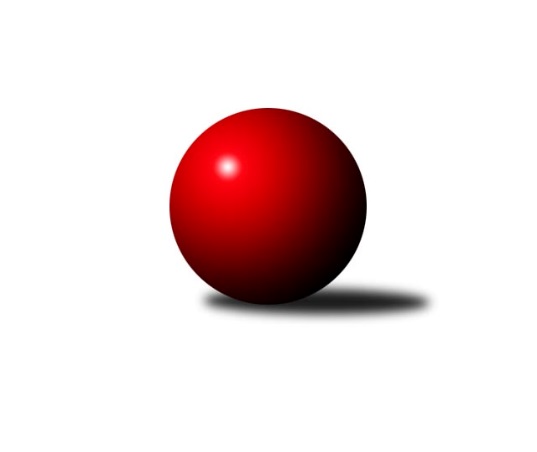 Č.8Ročník 2014/2015	8.11.2014Nejlepšího výkonu v tomto kole: 3424 dosáhlo družstvo: KK Blansko 2. KLM B 2014/2015Výsledky 8. kolaSouhrnný přehled výsledků:TJ Sokol Husovice	- KK PSJ Jihlava	2:6	3299:3399	10.5:13.5	8.11.TJ Horní Benešov ˝A˝	- KK Zábřeh	6:2	3248:3165	12.5:11.5	8.11.TJ Rostex Vyškov ˝A˝	- TJ Sokol Vracov	1:7	3268:3337	10.5:13.5	8.11.TJ Spartak Přerov	- TJ Opava˝A˝	3:5	3259:3338	11.5:12.5	8.11.KK Slovan Rosice	- KK Blansko 	3.5:4.5	3409:3424	10.0:14.0	8.11.Sokol Přemyslovice˝A˝	- TJ Třebíč	0:8	3175:3370	8.5:15.5	8.11.Tabulka družstev:	1.	KK PSJ Jihlava	8	8	0	0	55.0 : 9.0 	134.0 : 58.0 	 3423	16	2.	KK Slovan Rosice	8	6	1	1	47.5 : 16.5 	114.5 : 77.5 	 3361	13	3.	TJ Třebíč	8	5	0	3	38.0 : 26.0 	104.5 : 87.5 	 3388	10	4.	TJ Rostex Vyškov ˝A˝	8	4	1	3	37.0 : 27.0 	110.5 : 81.5 	 3331	9	5.	KK Blansko	8	4	1	3	34.5 : 29.5 	92.0 : 100.0 	 3345	9	6.	TJ Sokol Husovice	8	4	0	4	31.0 : 33.0 	103.5 : 88.5 	 3292	8	7.	TJ Sokol Vracov	8	4	0	4	29.5 : 34.5 	91.0 : 101.0 	 3311	8	8.	TJ Horní Benešov ˝A˝	8	3	1	4	28.5 : 35.5 	88.5 : 103.5 	 3239	7	9.	Sokol Přemyslovice˝A˝	8	3	0	5	21.0 : 43.0 	67.5 : 124.5 	 3178	6	10.	KK Zábřeh	8	2	0	6	22.0 : 42.0 	81.0 : 111.0 	 3291	4	11.	TJ Spartak Přerov	8	1	1	6	22.0 : 42.0 	85.0 : 107.0 	 3338	3	12.	TJ Opava˝A˝	8	1	1	6	18.0 : 46.0 	80.0 : 112.0 	 3274	3Podrobné výsledky kola:	 TJ Sokol Husovice	3299	2:6	3399	KK PSJ Jihlava	Tomaš Žižlavský	140 	 140 	 145 	155	580 	 4:0 	 542 	 135	128 	 136	143	Jakub Zdražil	David Plšek	133 	 124 	 156 	123	536 	 2:2 	 546 	 127	138 	 155	126	Stanislav Partl	Jakub Hnát	128 	 119 	 131 	147	525 	 0:4 	 624 	 156	163 	 155	150	Daniel Braun	Jan Machálek st.	133 	 152 	 136 	112	533 	 2:2 	 543 	 130	138 	 143	132	Jiří Partl	Jan Machálek ml. ml.	145 	 149 	 132 	152	578 	 2:2 	 571 	 170	132 	 114	155	Tomáš Valík	Miroslav Vejtasa	150 	 134 	 129 	134	547 	 0.5:3.5 	 573 	 157	140 	 142	134	Václav Rychtařík ml.rozhodčí: Nejlepší výkon utkání: 624 - Daniel Braun	 TJ Horní Benešov ˝A˝	3248	6:2	3165	KK Zábřeh	Miroslav Petřek ml.	136 	 120 	 161 	158	575 	 2:2 	 556 	 139	136 	 132	149	Jiří Flídr	Vladislav Pečinka	139 	 116 	 141 	113	509 	 2:2 	 542 	 118	141 	 134	149	Václav Švub	Zdeněk Černý	135 	 141 	 138 	128	542 	 1.5:2.5 	 571 	 170	131 	 142	128	Josef Touš	Jaromír Hendrych ml.	128 	 134 	 126 	126	514 	 3:1 	 483 	 113	118 	 122	130	Lukáš Horňák	Petr Rak	127 	 127 	 150 	136	540 	 2:2 	 474 	 137	128 	 131	78	Josef Sitta	Kamil Kubeša	133 	 132 	 159 	144	568 	 2:2 	 539 	 127	135 	 130	147	Zdeněk Švubrozhodčí: Nejlepší výkon utkání: 575 - Miroslav Petřek ml.	 TJ Rostex Vyškov ˝A˝	3268	1:7	3337	TJ Sokol Vracov	Jiří Trávníček	137 	 136 	 146 	137	556 	 1:3 	 568 	 142	142 	 152	132	Pavel Polanský ml. ml.	Petr Pevný	139 	 137 	 143 	140	559 	 2:2 	 567 	 128	151 	 150	138	Tomáš Kordula	Jaromír Čapek	149 	 133 	 132 	129	543 	 2:2 	 564 	 139	126 	 150	149	Filip Kordula	Eduard Varga	127 	 130 	 144 	122	523 	 2:2 	 535 	 143	140 	 133	119	Petr Polanský	Tomáš Procházka	132 	 129 	 125 	111	497 	 1:3 	 536 	 135	123 	 142	136	František Svoboda	Luděk Rychlovský	154 	 136 	 136 	164	590 	 2.5:1.5 	 567 	 145	154 	 136	132	Jan Tužilrozhodčí: Nejlepší výkon utkání: 590 - Luděk Rychlovský	 TJ Spartak Přerov	3259	3:5	3338	TJ Opava˝A˝	Milan Kanda	139 	 107 	 171 	125	542 	 2:2 	 580 	 123	174 	 146	137	Bedřich Pluhař	Roman Goldemund	149 	 137 	 146 	152	584 	 3:1 	 552 	 153	127 	 137	135	Milan Vaněk	Petr Pavelka ml	131 	 137 	 147 	137	552 	 3:1 	 527 	 143	126 	 142	116	Marek Hynar	Marian Hošek	138 	 138 	 146 	129	551 	 2.5:1.5 	 529 	 123	139 	 138	129	Martin Marek	Jakub Pleban	126 	 140 	 129 	129	524 	 1:3 	 570 	 147	135 	 144	144	Petr Bracek	Jaroslav Krejčí	139 	 128 	 117 	122	506 	 0:4 	 580 	 142	151 	 133	154	Petr Hendrychrozhodčí: Nejlepší výkon utkání: 584 - Roman Goldemund	 KK Slovan Rosice	3409	3.5:4.5	3424	KK Blansko 	Adam Palko	154 	 151 	 161 	121	587 	 3:1 	 570 	 141	142 	 133	154	Petr Michálek	Jiří Zemek	124 	 168 	 133 	142	567 	 2:2 	 547 	 144	122 	 142	139	Jakub Flek	Petr Streubel st.	120 	 148 	 152 	156	576 	 2:2 	 576 	 121	170 	 146	139	Roman Flek	Ivo Fabík	138 	 138 	 124 	131	531 	 0:4 	 573 	 143	144 	 138	148	Martin Honc	Michal Hrdlička	127 	 139 	 154 	146	566 	 1:3 	 597 	 131	147 	 148	171	Petr Havíř	Jiří Axman st.	146 	 131 	 150 	155	582 	 2:2 	 561 	 148	134 	 142	137	Martin Procházkarozhodčí: Nejlepší výkon utkání: 597 - Petr Havíř	 Sokol Přemyslovice˝A˝	3175	0:8	3370	TJ Třebíč	Jiří Zezulka st.	129 	 137 	 135 	152	553 	 0.5:3.5 	 627 	 167	137 	 166	157	Robert Pevný	Milan Zezulka	131 	 112 	 145 	142	530 	 2:2 	 539 	 132	154 	 131	122	Jiří Mikoláš	Jan Sedláček	134 	 128 	 125 	125	512 	 2:2 	 530 	 123	132 	 122	153	Kamil Nestrojil	Zdeněk Peč	137 	 110 	 144 	132	523 	 2:2 	 545 	 141	133 	 140	131	Jan Dobeš	Radek Grulich	141 	 137 	 118 	131	527 	 0:4 	 590 	 144	150 	 144	152	Václav Rypel	Eduard Tomek	135 	 123 	 129 	143	530 	 2:2 	 539 	 132	149 	 137	121	Petr Dobeš ml.rozhodčí: Nejlepší výkon utkání: 627 - Robert PevnýPořadí jednotlivců:	jméno hráče	družstvo	celkem	plné	dorážka	chyby	poměr kuž.	Maximum	1.	Daniel Braun 	KK PSJ Jihlava	593.90	375.7	218.3	0.8	5/5	(624)	2.	Robert Pevný 	TJ Třebíč	583.89	382.1	201.8	1.8	6/6	(627)	3.	Tomáš Valík 	KK PSJ Jihlava	581.35	377.6	203.8	2.3	5/5	(629)	4.	Jiří Partl 	KK PSJ Jihlava	578.31	389.1	189.3	1.4	4/5	(607)	5.	Petr Dobeš  ml.	TJ Třebíč	576.06	375.2	200.8	1.8	6/6	(664)	6.	Václav Rychtařík  ml.	KK PSJ Jihlava	574.45	374.7	199.8	2.3	5/5	(600)	7.	Dalibor Matyáš 	KK Slovan Rosice	574.06	375.3	198.8	1.8	4/4	(594)	8.	Stanislav Partl 	KK PSJ Jihlava	572.80	368.7	204.2	2.0	5/5	(620)	9.	Martin Procházka 	KK Blansko 	571.07	367.9	203.2	1.3	5/5	(619)	10.	Tomáš Procházka 	TJ Rostex Vyškov ˝A˝	571.00	368.8	202.3	2.7	4/5	(594)	11.	Václav Rypel 	TJ Třebíč	569.60	369.9	199.7	1.7	5/6	(608)	12.	Jiří Mikoláš 	TJ Třebíč	568.89	371.3	197.6	1.6	6/6	(607)	13.	Ivo Fabík 	KK Slovan Rosice	567.25	365.8	201.5	2.0	4/4	(602)	14.	Josef Touš 	KK Zábřeh	567.11	371.3	195.8	3.2	6/6	(598)	15.	Petr Havíř 	KK Blansko 	567.05	377.1	190.0	3.6	5/5	(604)	16.	Luděk Rychlovský 	TJ Rostex Vyškov ˝A˝	566.30	366.3	200.0	1.9	5/5	(603)	17.	Jiří Axman  st.	KK Slovan Rosice	565.53	358.7	206.9	2.5	3/4	(587)	18.	Jan Tužil 	TJ Sokol Vracov	564.78	373.7	191.1	2.0	6/6	(593)	19.	Jan Machálek ml.  ml.	TJ Sokol Husovice	564.30	372.7	191.7	4.5	4/4	(595)	20.	Tomaš Žižlavský 	TJ Sokol Husovice	564.05	372.3	191.8	2.9	4/4	(604)	21.	Jakub Pleban 	TJ Spartak Přerov	562.85	370.0	192.9	3.9	4/4	(575)	22.	Josef Sitta 	KK Zábřeh	562.61	367.7	194.9	4.3	6/6	(622)	23.	Petr Pavelka ml 	TJ Spartak Přerov	560.17	373.3	186.8	2.7	4/4	(591)	24.	Tomáš Kordula 	TJ Sokol Vracov	559.75	368.4	191.3	2.9	6/6	(578)	25.	Jan Dobeš 	TJ Třebíč	558.39	369.6	188.8	3.7	6/6	(598)	26.	Petr Pevný 	TJ Rostex Vyškov ˝A˝	557.95	374.4	183.6	2.3	5/5	(579)	27.	Petr Bracek 	TJ Opava˝A˝	557.94	366.7	191.2	4.7	6/6	(577)	28.	Jiří Trávníček 	TJ Rostex Vyškov ˝A˝	557.75	379.7	178.1	3.7	5/5	(573)	29.	František Svoboda 	TJ Sokol Vracov	557.73	367.5	190.2	3.2	5/6	(601)	30.	Adam Palko 	KK Slovan Rosice	557.08	375.3	181.8	3.8	4/4	(587)	31.	Martin Honc 	KK Blansko 	556.67	358.8	197.9	3.5	5/5	(578)	32.	Milan Kanda 	TJ Spartak Přerov	556.60	358.5	198.2	3.1	4/4	(576)	33.	Petr Michálek 	KK Blansko 	556.40	373.5	182.9	3.4	5/5	(589)	34.	Milan Vaněk 	TJ Opava˝A˝	556.00	371.2	184.8	4.8	6/6	(589)	35.	Zdeněk Švub 	KK Zábřeh	555.83	376.8	179.0	3.2	6/6	(598)	36.	Roman Goldemund 	TJ Spartak Přerov	554.80	376.2	178.6	5.9	4/4	(584)	37.	Michal Hrdlička 	KK Slovan Rosice	554.67	373.4	181.3	2.1	3/4	(611)	38.	Roman Flek 	KK Blansko 	554.40	371.5	182.9	4.1	5/5	(583)	39.	Jiří Zemek 	KK Slovan Rosice	554.13	372.3	181.8	3.4	4/4	(607)	40.	Petr Hendrych 	TJ Opava˝A˝	553.93	371.3	182.7	4.1	5/6	(580)	41.	Marek Hynar 	TJ Opava˝A˝	553.67	362.6	191.1	2.7	5/6	(622)	42.	Marian Hošek 	TJ Spartak Přerov	553.45	360.7	192.8	2.2	4/4	(587)	43.	Jakub Hnát 	TJ Sokol Husovice	551.94	375.7	176.3	4.6	4/4	(589)	44.	Pavel Polanský ml.  ml.	TJ Sokol Vracov	551.22	367.6	183.7	2.9	6/6	(580)	45.	Jaroslav Krejčí 	TJ Spartak Přerov	551.20	368.6	182.7	5.8	4/4	(573)	46.	Kamil Kubeša 	TJ Horní Benešov ˝A˝	549.55	369.4	180.2	3.2	5/5	(590)	47.	Zbyněk Černý 	TJ Horní Benešov ˝A˝	548.42	358.8	189.6	2.2	4/5	(577)	48.	Miroslav Petřek  ml.	TJ Horní Benešov ˝A˝	548.00	358.4	189.6	5.2	5/5	(586)	49.	Jan Machálek  st.	TJ Sokol Husovice	547.73	374.1	173.6	5.1	3/4	(585)	50.	Jakub Flek 	KK Blansko 	546.00	365.3	180.8	4.6	5/5	(588)	51.	Jiří Flídr 	KK Zábřeh	544.28	360.9	183.3	3.1	6/6	(596)	52.	Petr Streubel  st.	KK Slovan Rosice	544.08	364.2	179.9	3.9	3/4	(576)	53.	Jaromír Čapek 	TJ Rostex Vyškov ˝A˝	543.15	362.8	180.4	4.1	5/5	(576)	54.	Petr Polanský 	TJ Sokol Vracov	541.28	361.9	179.4	3.8	6/6	(583)	55.	David Plšek 	TJ Sokol Husovice	539.00	366.1	172.9	5.1	4/4	(571)	56.	Eduard Varga 	TJ Rostex Vyškov ˝A˝	538.50	364.3	174.3	5.2	4/5	(549)	57.	Miroslav Vejtasa 	TJ Sokol Husovice	537.06	350.6	186.4	2.3	4/4	(569)	58.	Zdeněk Peč 	Sokol Přemyslovice˝A˝	536.89	362.1	174.8	3.7	3/4	(591)	59.	Bedřich Pluhař 	TJ Opava˝A˝	536.75	363.3	173.5	4.6	6/6	(580)	60.	Jiří Zezulka st. 	Sokol Přemyslovice˝A˝	536.15	364.3	171.9	5.5	4/4	(592)	61.	Eduard Tomek 	Sokol Přemyslovice˝A˝	535.44	355.1	180.4	2.6	4/4	(577)	62.	Martin Marek 	TJ Opava˝A˝	534.40	360.6	173.8	4.4	5/6	(596)	63.	Filip Kordula 	TJ Sokol Vracov	533.83	360.4	173.4	4.6	6/6	(566)	64.	Jaromír Hendrych ml. 	TJ Horní Benešov ˝A˝	533.65	355.2	178.5	4.5	5/5	(557)	65.	Kamil Nestrojil 	TJ Třebíč	533.00	354.5	178.5	3.8	4/6	(571)	66.	Jiří Ouhel 	KK PSJ Jihlava	532.13	361.6	170.5	7.5	4/5	(553)	67.	Vladislav Pečinka 	TJ Horní Benešov ˝A˝	530.70	367.9	162.8	7.4	5/5	(587)	68.	Zdeněk Černý 	TJ Horní Benešov ˝A˝	530.30	356.7	173.6	4.9	5/5	(547)	69.	Jan Sedláček 	Sokol Přemyslovice˝A˝	527.89	366.3	161.6	5.9	3/4	(541)	70.	Milan Zezulka 	Sokol Přemyslovice˝A˝	527.17	359.5	167.7	5.1	3/4	(559)	71.	Radek Grulich 	Sokol Přemyslovice˝A˝	524.30	362.8	161.5	5.3	4/4	(541)	72.	Vojtěch Jurníček 	Sokol Přemyslovice˝A˝	517.69	360.7	157.0	7.9	4/4	(548)	73.	Lukáš Horňák 	KK Zábřeh	502.50	347.8	154.7	8.4	6/6	(530)		Tomáš Vejmola 	TJ Rostex Vyškov ˝A˝	593.00	391.0	202.0	6.0	1/5	(593)		Tomáš Sasín 	TJ Sokol Vracov	591.00	405.0	186.0	7.0	1/6	(591)		Kamil Bednář 	TJ Rostex Vyškov ˝A˝	583.00	388.0	195.0	1.0	1/5	(583)		Jiří Michálek 	KK Zábřeh	567.50	384.0	183.5	3.5	2/6	(594)		František Caha 	TJ Třebíč	558.00	371.3	186.7	4.3	3/6	(585)		Jakub Zdražil 	KK PSJ Jihlava	557.33	383.3	174.0	4.3	3/5	(626)		Michal Albrecht 	KK Zábřeh	555.67	356.3	199.3	0.7	1/6	(564)		Václav Švub 	KK Zábřeh	554.50	356.5	198.0	3.0	2/6	(567)		Milan Šula 	KK Zábřeh	550.00	376.0	174.0	3.0	1/6	(550)		Luděk Zeman 	TJ Horní Benešov ˝A˝	544.00	386.0	158.0	10.0	1/5	(544)		Petr Rak 	TJ Horní Benešov ˝A˝	540.00	370.0	170.0	4.0	1/5	(540)		David Janušík 	TJ Spartak Přerov	538.00	346.0	192.0	2.0	1/4	(538)		Ladislav Musil 	KK Blansko 	535.00	369.0	166.0	3.0	1/5	(535)		Pavel Močár 	Sokol Přemyslovice˝A˝	532.00	365.0	167.0	6.0	1/4	(532)		Martin Kuběna 	TJ Sokol Husovice	516.00	360.0	156.0	3.0	1/4	(516)		Jan Večerka 	TJ Rostex Vyškov ˝A˝	512.00	342.0	170.0	4.0	1/5	(512)		Milan Jahn 	TJ Opava˝A˝	509.50	355.7	153.8	6.5	3/6	(545)		Martin Cihlář 	KK Blansko 	501.00	356.0	145.0	13.0	1/5	(501)		Maciej Basista 	TJ Opava˝A˝	501.00	357.0	144.0	10.0	1/6	(501)Sportovně technické informace:Starty náhradníků:registrační číslo	jméno a příjmení 	datum startu 	družstvo	číslo startu
Hráči dopsaní na soupisku:registrační číslo	jméno a příjmení 	datum startu 	družstvo	Program dalšího kola:9. kolo15.11.2014	so	10:00	TJ Opava˝A˝ - Sokol Přemyslovice˝A˝	15.11.2014	so	10:00	TJ Sokol Vracov - TJ Spartak Přerov	15.11.2014	so	12:30	KK Blansko  - TJ Horní Benešov ˝A˝	15.11.2014	so	15:00	TJ Třebíč - TJ Sokol Husovice	15.11.2014	so	15:30	KK PSJ Jihlava - KK Slovan Rosice	15.11.2014	so	15:30	KK Zábřeh - TJ Rostex Vyškov ˝A˝	Nejlepší šestka kola - absolutněNejlepší šestka kola - absolutněNejlepší šestka kola - absolutněNejlepší šestka kola - absolutněNejlepší šestka kola - dle průměru kuželenNejlepší šestka kola - dle průměru kuželenNejlepší šestka kola - dle průměru kuželenNejlepší šestka kola - dle průměru kuželenNejlepší šestka kola - dle průměru kuželenPočetJménoNázev týmuVýkonPočetJménoNázev týmuPrůměr (%)Výkon4xRobert PevnýTřebíč6273xRobert PevnýTřebíč117.766275xDaniel BraunJihlava6244xDaniel BraunJihlava113.446242xPetr HavířBlansko5971xVáclav RypelTřebíč110.825901xLuděk RychlovskýVyškov A5902xLuděk RychlovskýVyškov A108.025902xVáclav RypelTřebíč5902xPetr HavířBlansko107.345971xAdam PalkoRosice5872xMiroslav Petřek ml.Hor.Beneš.A106.59575